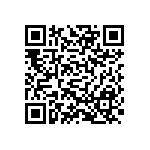 ФЕДЕРАЛЬНАЯ СЛУЖБА ПО НАДЗОРУ В СФЕРЕ СВЯЗИ,
ИНФОРМАЦИОННЫХ ТЕХНОЛОГИЙ И МАССОВЫХ
КОММУНИКАЦИЙВыпискаиз реестра лицензий в области связи по состоянию на Статус лицензии:Регистрационный номер лицензии:Дата предоставления лицензии:Полное и (в случае, если имеется) сокращенное наименование, в том числе фирменное наименование, и организационно-правовая форма юридического лица, адрес его места нахождения, государственный регистрационный номер записи о создании юридического лица:Адреса мест осуществления лицензируемого вида деятельности:Лицензируемый вид деятельности с указанием выполняемых работ, оказываемых услуг, составляющих лицензируемый вид деятельности:Номер и дата приказа (распоряжения) лицензирующего органа о предоставлении лицензии:Срок действия лицензии:Лицензионные требования лицензии № 183240 приведены в приложении, являющемся неотъемлемой частью выписки из реестра лицензий.Выписка носит информационный характер, после ее составления в реестр лицензий могли быть внесены изменения.Приложение к выписке из реестра лицензий в области связи Лицензионные требования лицензии 
№ 183240действующая183240“25” июня 2020 г.Общество с ограниченной ответственностью "Омиплат" (ООО "Омиплат"), ОГРН: 1192375033575, адрес местонахождения: 350087, Краснодарский край, г. Краснодар, ул. Российская, д. 341/1, помещ. 16, 17Идентификационный номер налогоплательщика:2311288152Территория оказания услуг связи указана в приложении.Услуги связи по предоставлению каналов связи№ 203-рчс от “14” мая 2021 г.с “25” июня 2020 г. до “25” июня 2025 г.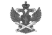 Документ подписан электронной подписью в системе электронного документооборота РоскомнадзораСВЕДЕНИЯ О СЕРТИФИКАТЕ ЭПСВЕДЕНИЯ О СЕРТИФИКАТЕ ЭПСертификатВладелецДействителен	1. Общество с ограниченной ответственностью “Омиплат” (лицензиат) обязано соблюдать срок действия данной лицензии.	2. Лицензиат обязан начать оказание услуг связи в соответствии с данной лицензией не позднее 25.06.2022.	3. Лицензиат обязан оказывать услуги связи по предоставлению каналов связи, не выходящих за пределы территории субъекта Российской Федерации,             в соответствии с данной лицензией только на территории Краснодарского края.	4. Лицензиат в соответствии с данной лицензией обязан обеспечить предоставление пользователю услугами связи возможности передачи сообщений электросвязи по каналам связи, образованным линиями передачи сети связи лицензиата*.	5. При оказании услуг связи в соответствии с данной лицензией радиочастотный спектр не используется.	6. Лицензиат обязан реализовать устанавливаемые федеральным органом исполнительной власти в области связи по согласованию с уполномоченными государственными органами, осуществляющими оперативно-разыскную деятельность, требования к сетям и средствам связи для проведения оперативно-разыскных мероприятий, а также принимать меры по недопущению раскрытия организационных и тактических приемов проведения указанных мероприятий.	7. Лицензиат обязан реализовать требования, связанные с устойчивостью, безопасностью и целостностью функционирования на территории Российской Федерации сети связи общего пользования.	8. Лицензиат обязан предоставлять сведения о базе расчета обязательных отчислений (неналоговых платежей) в резерв универсального обслуживания             в порядке и по форме, которые установлены федеральным органом исполнительной власти в области связи.______________	* Оказание услуг, предусмотренных настоящей лицензией, может сопровождаться предоставлением иных услуг, технологически неразрывно связанных с услугами связи по предоставлению каналов связи и направленных на повышение их потребительской ценности, если для этого не требуется отдельной лицензии.